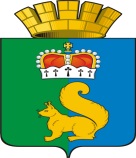 ПОСТАНОВЛЕНИЕАДМИНИСТРАЦИИ ГАРИНСКОГО ГОРОДСКОГО ОКРУГАОб утверждении Положенияо порядке ведения реестра парковок общего пользования на автомобильных дорогах общегопользования местного значения вГаринском городском округеВ	соответствии	с	Федеральным	законом от   29  декабря   2017   года № 443-ФЗ «Об организации дорожного движения в Российской Федерации и о внесении изменений в отдельные законодательные акты Российской Федерации»,      Федеральным законом от	06	октября 2003 года № 131-ФЗ «Об общих принципах организации местного самоуправления в Российской Федерации», рассмотрев модельный правовой акт, направленный Прокуратурой Гаринского района, руководствуясь Уставом Гаринского городского округа,ПОСТАНОВЛЯЮ:Утвердить положение о порядке ведения реестра парковок общего пользования на автомобильных дорогах общего пользования местного значения в Гаринском городском округе (прилагается).Настоящее постановление опубликовать (обнародовать).Контроль за исполнением настоящего постановления возложитьна заместителя	главы администрации Гаринского городского округа И.А. Егорычева.Глава Гаринского городского округа                                                           С.Е. Величко               УТВЕРЖДЕНОпостановлением Администрации Гаринского городского округа от 05.07.2019 г. № 305«Об утверждении положения о порядке ведения реестра парковок общего пользования на автомобильных дорогах общего пользования местного значения в Гаринском городском округе»ПОЛОЖЕНИЕо порядке ведения реестра парковок общего пользования на автомобильных дорогах общего пользования местного значенияв Гаринском городском округеНастоящее Положение определяет порядок ведения реестра парковок общего пользования на автомобильных дорогах общего пользования местного значения в Гаринском городском округе.Реестр парковок общего пользования на автомобильных дорогах общего пользования местного значения (далее – реестр) представляет собой общедоступный информационный ресурс, в котором содержатся сведения обо всех парковках общего пользования, расположенных на автомобильных дорогах общего пользования местного значения в Гаринском городском округе, независимо от их назначения и формы собственности.Реестр ведется в электронном виде по форме, установленной приложением № 1 к настоящему Положению.В реестр включаются следующие сведения:1) реестровый номер парковки;2) адрес (место расположения) парковки (наименование дороги   / улицы, идентификационный номер автомобильной дороги, километр автомобильной дороги / номер здания, строения, сооружения, географические координаты);3) форма собственности и информация о собственнике парковки (наименование юридического лица / индивидуального предпринимателя, место нахождения / место регистрации, контактный телефон);4) характеристики парковки (наземная / подземная, одноуровневая /многоуровневая, открытая / закрытая, общая площадка парковки);5) размещение парковки (в полосе отвода / придорожной полосе автомобильной дороги, за пределами придорожной полосы автомобильной автодороги);6) назначение парковки (для грузовых автомобилей / автобусов /легковых автомобилей);7) условия стоянки транспортного средства на парковке (платно, бесплатно, охраняемая / неохраняемая / видеонаблюдение);8) общее количество парковочных мест на парковке;9) количество парковочных мест на парковке, предназначенных для льготных категорий пользователей;10) режим работы парковки.Реестр подлежит размещению на официальном сайте Гаринского городского округа в сети Интернет.Реестр ведется Администрацией Гаринского городского округа (далее – Администрация), в лице Отдела по управлению имуществом, строительству, ЖКХ, землеустройству и энергетике (далее – уполномоченный орган).Основанием для включения парковок общего пользования на автомобильных дорогах общего пользования местного значения в Гаринском городском округе (далее – парковка) в реестр является письменное заявление владельца парковки, направленное в Администрацию, либо акт уполномоченного органа об устройстве или о выявлении парковки общего пользования в результате инвентаризации (далее	– акт уполномоченного органа).Заявление владельца, а также акт уполномоченного органа должны содержать сведения, предусмотренные подпунктами 2-10 пункта 4 настоящего Положения.Прием заявлений осуществляется по адресу: 624910, Свердловская область, Гаринский район, п. г. т. Гари, ул. Комсомольская, дом 52, 4 этаж, кабинет 3, в рабочие дни с 09 часов до 13 часов и с 14 часов до 18 часов по местному времени. Заявление может быть направлено в электронном виде посредством электронной почты Администрации (gari_admin@mail.ru ).10. Срок рассмотрения заявления – не позднее 10 рабочих дней со дня его регистрации.11. В целях оценки заявления на предмет наличия законных оснований для использования земель и (или) земельного участка для размещения парковки, соответствия требованиям градостроительного законодательства, документации по планировке территории рассматривается уполномоченным органом.12. По результатам рассмотрения заявления уполномоченный орган принимает решение о включении или отказе во включении места парковки в реестр. 13. Основаниями отказа уполномоченного органа во включении места парковки в реестр являются:1)    заявление не содержит сведения, предусмотренные подпунктами 2-10 пункта 4 настоящего Положения;       2) несоответствие места парковки требованиям градостроительного законодательства, документации по планировке территории. 14. Решение об отказе во включении места парковки в реестр оформляется письмом Администрации.       В решении об отказе во включении места парковки в реестр в обязательном порядке указывается основание такого отказа. 15.После устранения оснований для отказа во включении места парковки в реестр заявитель вправе повторно обратиться в уполномоченный орган с соответствующим заявлением в порядке, установленном настоящим Положением. 16. В случае ликвидации парковки или изменения сведений о парковке, предусмотренных подпунктами 2-10 пункта 4 настоящего Положения, ранее включенных в реестр, владелец парковки в течение 10 календарных дней обязан сообщить о ликвидации парковки либо об изменений сведений о парковке в Администрацию в письменной форме с указанием причин и оснований таких изменений в порядке, установленном пунктом 9 настоящего Положения.      17. Администрация в течение 10 рабочих дней со дня регистрации заявления владельца парковки о ликвидации парковки или об изменении сведений о парковке вносит необходимую информацию в реестр.Приложение № 1к	Положению о порядке ведения реестра парковок общего пользования на автомобильных дорогах общего пользования местного значенияв Гаринском городском округеРеестр парковок общего пользования на автомобильных дорогах общего пользования местного значения в Гаринском городском округе(по состоянию на 	)от 05.07.2019 г.№ 305п.г.т. Гарип.г.т. ГариРеестровыйАдрес (местоФормаХарактеристикиРазмещениеНазначениеУсловияОбщееРежимномеррасположения)собственностипарковкипарковкипарковкистоянкиколичествоработыпарковкипарковкии информациятранспортногопарковочныхпарковкиосредства намест на парковкесобственникепарковке/ количествопарковкипарковочныхмест напарковке,предназначенныхдля льготныхкатегорийпользователей1.2.